Azione Cattolica Italiana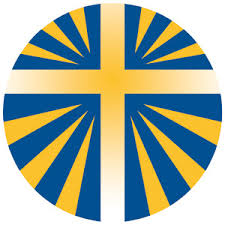 Diocesi di AcirealeSettore GiovaniCAMPO SCUOLA GIOVANISSIMICassone- Zafferana Etnea (CT)5-9 agosto 2017SCHEDA DI ISCRIZIONE PENDOLARI  PARROCCHIA: _____________________________________   CITTÀ: ________________________NOME E COGNOME: _____________________________________________ SESSO: M □ F □LUOGO E DATA DI NASCITA: _____________________________________________________CELL.: ___________________________ EMAIL: ______________________________________ADERENTE IN AC: SI □ NO □ se NO, scrivere il CODICE FISCALE: _______________________Ricordiamo che i non aderenti dovranno versare € 3,50 in più per la copertura assicurativa.APPARTENENTE AL GRUPPO:    GIOVANISSIMI □      GIOVANI □EVENTUALI INTOLLERANZE O ALLERGIE ALIMENTARI: ______________________________________________________________________________________________________________Parteciperò nei seguenti giorni:6 agosto: INTERA GIORNATA □7 agosto: INTERA GIORNATA □8 agosto: INTERA GIORNATA □----------------------------------------------- compilazione riservata ai giovanissimi ---------------------------------------------AUTORIZZAZIONEIl/La sottoscritto/a __________________________, genitore di ____________________________,autorizza il/la proprio/a figlio/a a partecipare al CAMPO SCUOLA DIOCESANO, organizzato dall’equipe del SETTORE GIOVANI di AC, che si terrà dal 5 al 9 agosto 2015 presso il “Centro Ricreativo Giovanile S. Filippo Neri” di Cassone - Zafferana Etnea (CT), nei giorni sopra indicati.Data ___________________                                        Firma del genitore ________________________